Consorzio 6 Toscana Sud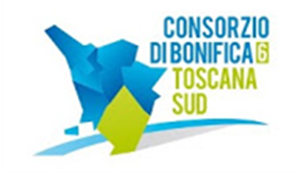 Viale Ximenes n. 3 – 58100 Grosseto - tel. 0564.22189     bonifica@pec.cb6toscanasud.it   -   www.cb6toscanasud.it     Codice Fiscale  01547070530  DIRETTORE AREA STUDI E PROGETTAZIONEDetermina N. 368  – Data Adozione  22/12/2016                  Atto Pubblicato su Banca Dati escluso/i allegato/i OGGETTO: Determina a contrarre per ampliamento dell’ incarico professionale relativo alla progettazione di cui al “Lotto n° 032 - Progetto per la realizzazione della nuova sede del Consorzio 6 Toscana Sud adibita ad uso uffici - Comune di Grosseto” per messa a norma ed efficientamento energetico degli impianti nell’attuale sede del Consorzio 6 Toscana Sud, in favore dell’Ing. Sgherri Stefano con sede in Grosseto (GR), via Piave n. 48 – c.f.: SGHSFN67E07E202L - p.iva: 01310250533.CIG: ZD219646E1 - € 7.093,32 oneri e IVA di legge esclusi.Numero proposta:  -DETERMINA DEL DIRETTORE AREA STUDI E PROGETTAZIONE N.368 DEL  22.12.2016    L’anno duemilasedici il giorno ventidue (22) del mese di dicembre alle ore 11,00 presso la sede del Consorzio in Grosseto, viale Ximenes n. 3IL DIRETTORE DELL’AREA STUDI E PROGETTAZIONEVisti il R.D. n.215/1933 e la Legge Regionale n.79/2012 che disciplinano l’attività di bonifica;Visto il Decreto del Presidente 22.01.2015 n.223 di assunzione, a far data dall’01.02.2015, del Direttore Generale del Consorzio 6 Toscana Sud; Visto il vigente Statuto Consortile ed in particolare l’Art. 39, comma 1., lettere b) e c);Visti il D.lgs. n. 50/2016,  il D.P.R. n. 207/2010 e la L.R. n. 38/2007 per le parti ancora vigenti, quali norme che regolamentano la materia degli appalti e dei contratti pubblici;Vista la L. 241/1990 in materia di procedimento amministrativo;Visti i Decreti del Direttore Generale 28.12.2015 n.209 e 19.01.2016 n.7 rispettivamente, di nomina dall’1.1.2016 del dipendente Ing. Roberto Tasselli quale Direttore dell’Area Studi e Progettazione e di attribuzione dei compiti di Direttore della medesima Area;Visti i Decreti del Direttore Generale 26.02.2016 n.113 e 02.03.2016 n.116 rispettivamente di nomina del RUP, Geom. Patrizio Serrotti e definizione del gruppo dei collaboratori al RUP relativamente al progetto “Lotto n° 032 - Progetto per la realizzazione della nuova sede del Consorzio 6 Toscana Sud adibita ad uso uffici - Comune di Grosseto”;Considerata la necessità di individuare un professionista per la progettazione dell’impiantistica a servizio della nuova sede del Consorzio 6 Toscana Sud – Lotto 032 e la relativa procedura di selezione delle offerte economiche del 18.03.2016 prot.n.1748 con scadenza della presentazione delle proposte economiche in data 04.04.2016;Preso atto del Verbale di chiusura del procedimento della selezione sopra riportata con il quale veniva valutata vantaggiosa la proposta presentata dall’ Ing. Stefano Sgherri nato a Grosseto il 07.05.1967 non sede in Grosseto, Via Piave, 48 – C.F.:SGHSFN67E07E202L – p.iva:01310250533; Vista la Determina dell’Area Studi e Progettazione n 113 del 26.04.2016 con il quale veniva affidato l’incarico professionale di progettazione dell’impiantistica a servizio della nuova sede del Consorzio 6 Toscana Sud all’Ing. Stefano Sgherri;Considerato che durante lo svolgimento delle attività di progettazione è emersa la necessità di provvedere alla messa a norma ed efficientamento energetico degli impianti della sede esistente de Consorzio in via Ximenes,3;Ritenuto funzionale al corretto svolgimento della progettazione provvedere ad assegnare l’ incarico di cui al punto precedente, all’Ing. Sgherri Stefano in quanto facenti parte del medesimo progetto;Atteso che i criteri della proposta economica presentata nel precedente provvedimento sono stati ritenuti economicamente e tecnicamente vantaggiosi anche per il presente affidamento, per il quale il professionista ha stimato per le vie brevi, a seguito del confronto sullo stato della progettazione,  l’ importo di € 7.093,32 oltre oneri e IVA di legge;Visto il Codice di Comportamento, approvato con Decreto del Presidente 29.1.2016 n.2 e pubblicato nella Sezione Amministrazione Trasparente del sito Internet del Consorzio, al quale il suddetto Professionista, con dichiarazione sostitutiva di atto di notorietà, ai sensi degli artt. 46 e 47 del D.P.R. n.445/2000, ha dichiarato di conformarsi,  affermando nel contempo l’assenza di conflitto di interessi ai sensi dell’art.14, comma 3., lettera f) del medesimo Codice;Visto il Patto d’Integrità sottoscritto dal Professionista affidatario ed accettato dal Consorzio, con il quale,ai sensi della L.190/2012, viene stabilita la reciproca e formale obbligazione tra le parti al fine di improntare i propri comportamenti ai principi di lealtà, trasparenza, correttezza nell’ottica dell’anticorruzione;Visto il Piano Triennale di Prevenzione della Corruzione 2016-2018, approvato con Decreto del Presidente 29.1.2016 n.1 e pubblicato nella Sezione Amministrazione Trasparente del sito Internet del Consorzio, ai sensi del quale il sottoscritto, in qualità di Direttore di Area, dichiara relativamente al presente procedimento, ai sensi degli artt.46 e 47 del D.P.R. n.445/2000, sia l’assenza di conflitto di interessi, come previsto dalle misure n.44, n.61 e n. 62, che l’assenza di cause di incompatibilità, come previsto dalla misura n.63 del medesimo Piano;Visto il Piano Triennale di Prevenzione della Corruzione 2016-2018, approvato con Decreto del Presidente 29.1.2016 n.1 e pubblicato nella Sezione Amministrazione Trasparente del sito Internet del Consorzio, ai sensi del quale il Direttore Generale, in qualità di sottoscrittore del contratto, ha dichiarato relativamente al presente procedimento, ai sensi degli artt.46 e 47 del D.P.R. n.445/2000, sia l’assenza di conflitto di interessi, come previsto dalle misure n.44 e  n.61 e 62, che l’assenza di cause di incompatibilità, come previsto dalla misura n.63 del medesimo Piano;Visto il Piano Triennale di Prevenzione della Corruzione 2016-2018, approvato con Decreto del Presidente 29.1.2016 n.1 e pubblicato nella Sezione Amministrazione Trasparente del sito Internet del Consorzio, ai sensi del quale il Geom. Patrizio Serrotti in qualità di RUP nominato con Decreto del Direttore Generale 26.02.2016 n. 113, ha dichiarato relativamente al presente procedimento, ai sensi degli artt.46 e 47 del D.P.R. n.445/2000, sia l’assenza di conflitto di interessi, come previsto dalle misure n.44 e n.61 e 62, che l’assenza di cause di incompatibilità, come previsto dalla misura n.63 del medesimo Piano;Ritenuto pertanto di poter procedere attraverso la presente determina a contrarre ad affidare l’incarico professionale, ai sensi del vigente D.lgs.50/2016  art. 36 comma 2 lett.a) ;Considerato che sono stati verificati il possesso dei requisiti come disposto dalla vigente normativa sugli appalti e contratti al momento dell’espletamento della procedura, nonché la regolarità delle posizioni contributive e tutti gli obblighi di tracciabilità dei flussi finanziari di cui all’art. 3 della Legge 13 agosto 2010 n.136 e s.m.i.;Ritenuto che l’ Ing. Stefano Sgherri nato a Grosseto il 07.05.1967 non sede in Grosseto, Via Piave, 48 – C.F.:SGHSFN67E07E202L – p.iva:01310250533 è in possesso dei requisiti;Verificata la disponibilità nel Bilancio di Previsione 2016 nonché visto il parere di Regolarità Contabile rilasciato dall’Area Amministrativa;Aggiornato il numero CIG: ZD219646E1 rilasciato dall’Autorità Nazionale Anticorruzione (ANAC); Sentito il Responsabile Unico del Procedimento Geom. Patrizio Serrotti;DETERMINAche le premesse costituiscono parte integrante del presente provvedimento.di approvare l'affidamento per ampliamento dell’ incarico professionale relativo alla progettazione di cui al “Lotto n° 032 - Progetto per la realizzazione della nuova sede del Consorzio 6 Toscana Sud adibita ad uso uffici - Comune di Grosseto” per messa a norma ed efficientamento energetico degli impianti nell’attuale sede del Consorzio 6 Toscana Sud per  l’importo di  € 7.093,32 oltre € 283,73 per oneri al 4% ed € 1.622,95 per IVA al 22 % per un totale di € 9.000,00, all’ Ing. Stefano Sgherri con sede in Grosseto, Via Piave, 48 – C.F.:SGHSFN67E07E202L – p.iva: 01310250533;di dare atto che l’affidamento trova copertura finanziaria per € 9.000,00 nel Bilancio di Previsione 2016 al Titolo 1 – Categoria 3 -  Capitolo 64 - Art.6 “Spese generali studio, rilievi e progetti” - Impegno n. IS.2016.02070.IL DIRETTORE AREA STUDI E PROGETTAZIONE(Ing. Roberto Tasselli)Parere di Regolarità ContabileIl sottoscritto Dott. Carlo Cagnani in qualità di Direttore dell’Area Amministrativa esprime sulla presente Determina  il parere, in ordine alla sola Regolarità Contabile: FAVOREVOLEFirmato Dott. Carlo CagnaniATTESTATO DI PUBBLICAZIONEIl sottoscritto Direttore dell’ Area Amministrativa certifica che la presente Determina viene affissa all’Albo pretorio del Consorzio a partire dal 16.01.2017,  per almeno 10 giorni consecutivi , ai fini di pubblicità e conoscenza.Il Direttore Area AmministrativaFirmato Dott. Carlo Cagnani